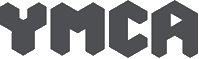 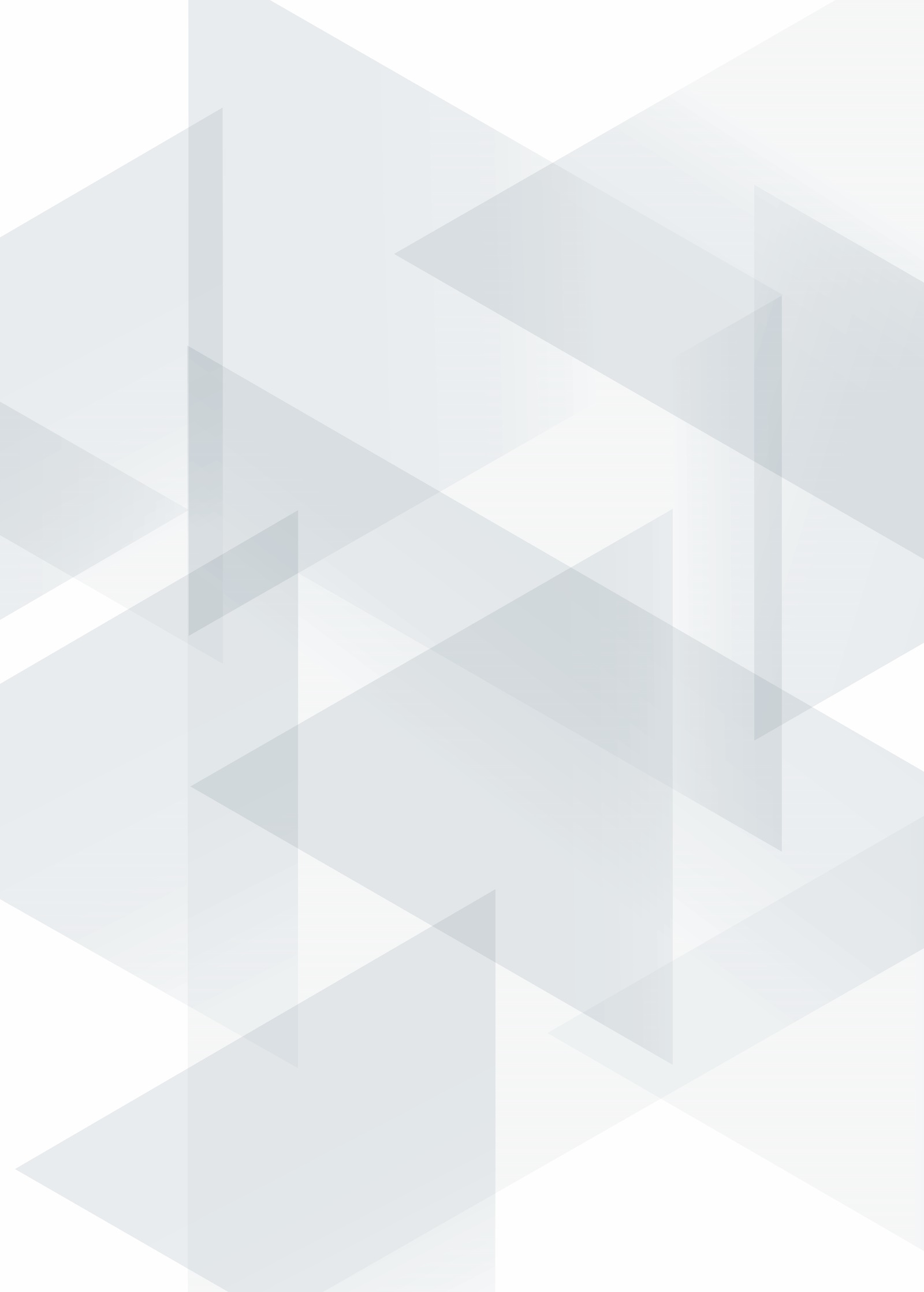 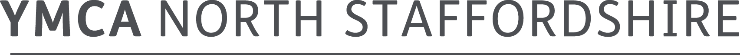 First for Mums and DadsReferral FormReferrer
Mother (or Father)Reason for Referral 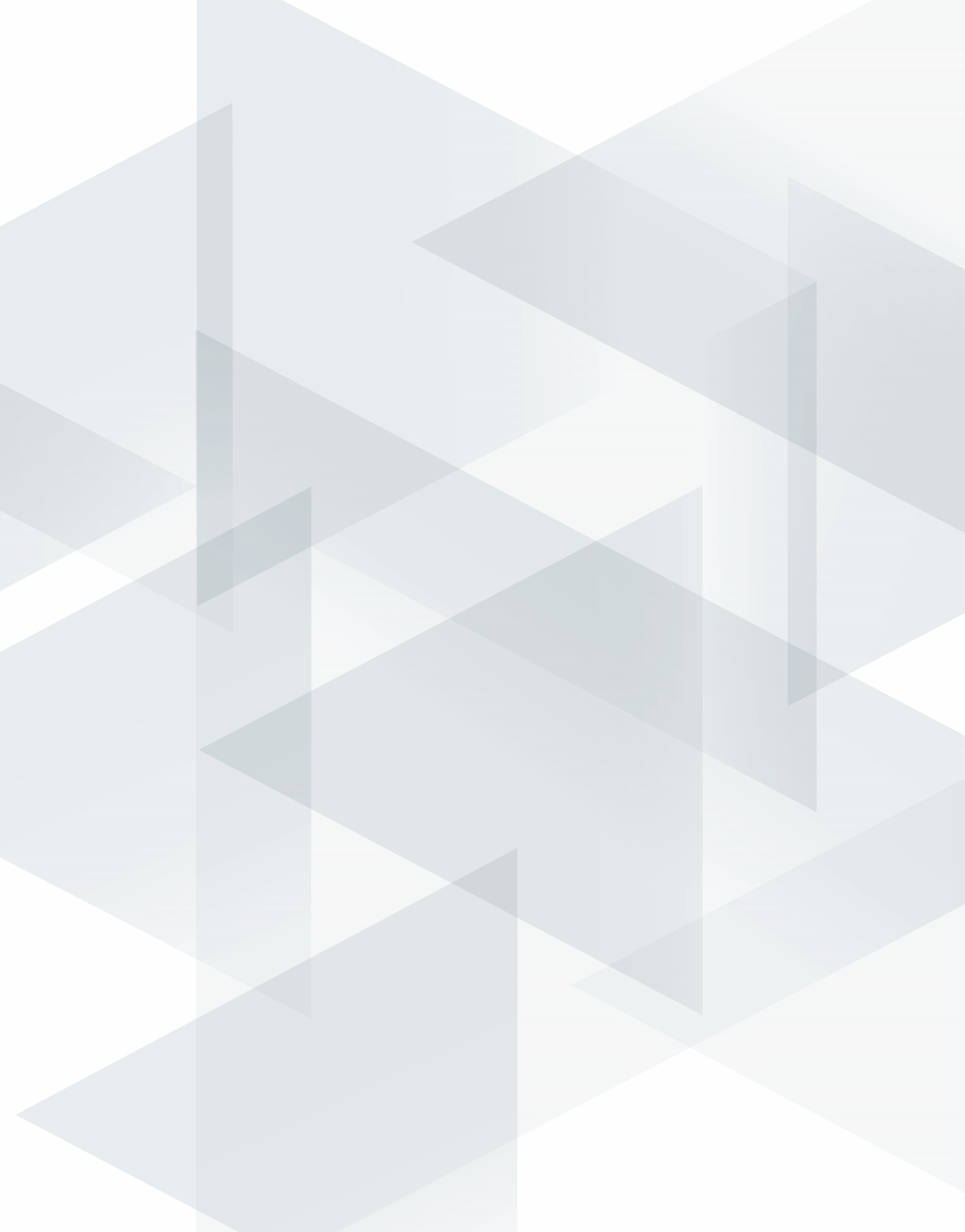 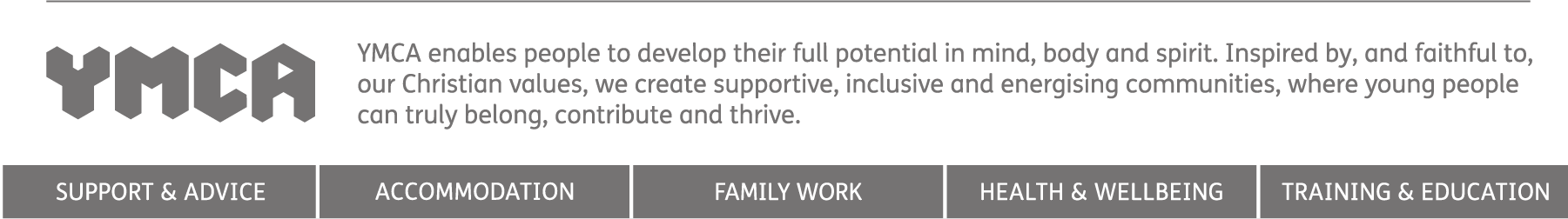 Address:YMCA Family Work
Edinburgh House
Harding RoadHanleyStoke-on-TrentST1 3AE
HaeTelephone No:01782 222389 / 01782 222380 Referrer nameProfessionOrganisationAddressPostcodeTelephoneMobileFaxEmailNameAddressPostcodeTelephoneDate of Birth Ethnicity / Cultural OriginReligionPartner’s details if appropriateCurrently Pregnant and Due Date if Applicable. Current Care Proceedings Social Worker Involved(Details if Appropriate)Number of Previous Children, Children’s names and Dates of Birth. Reasons for RemovalsPlease provide as much detail as possible. Current Circumstances of Mother (or Father) and PartnerPlease provide as much detail as possible. Current Areas for Concern and Any Risks Associated With the Family. Please provide as much detail as possible. Areas to support for First for Mums and Dads to Address (Parenting Support, Mediation, Relationships etc.).Please provide as much detail as possible. 